MARDIYYA DATE OF BIRTH: 27 APRIL 1993GENDER: FEMALE PROFILE SummaryA graduate of the Business Administration in Human Resource Management, Department of the Canadian University of DubaiHighlights Interpersonal SkillsWork well under pressure HardworkingPunctualAttention to detailFaster learnerCreativeInclined to positive change Excellent communication skillsDisciplined and Dedicated I.T SkillsMicrosoft wordMicrosoft ExcelInternet applications Data EntryUse of Mathematical Applications such as QM Social Media Usage eg Facebook, Twitter, Instagram, SnapChat, Linked in e.t.c.ACCOMPLISHMENTS/VOLUNTEER WORKBreast Cancer Awareness campaign 2011-2013Organizer of various events on campus such as National independence dayParticipated in high school debates and quizzes Social prefect and assistant sports prefect at high school from 2007-2009Professional wedding plansEXPERIENCE 2013/Worked at Sigma E.S Limited (Government contract) Agency-Abuja, Nigeria. Intern as Operations Assistant Provided weekly summary reports for transactions that took placeResponsible for Social Media Supervision and updatesSecretarial DutiesProposal Presentations Collecting files Organizing fiscal DocumentsTaking minutes at meetingsEducation2004-2009:  Nigerian Turkish International Boys and Girls College Kano2010-2014:  Canadian University of Dubai, United Arab EmiratesBBA: Human Resource Management 2016: MIT Management Information Technology at Canadian University of DubaiClick to send CV No & get contact details of candidate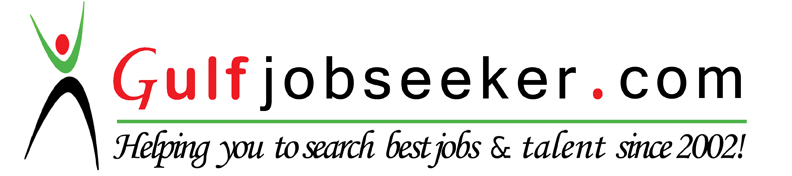 